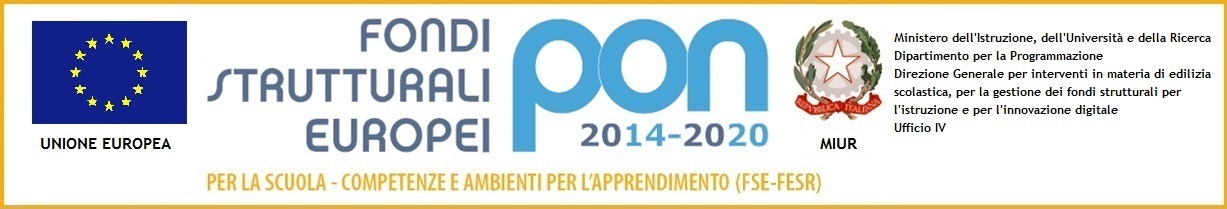 ISTITUTO COMPRENSIVO VIA MARSALAVia Marsala 13 – 27058 Voghera (PV)Tel. 0383- 41371 - Fax 0383 41598- C.F. 9503277182Email:   PVIC826009@istruzione.it –  PEC: PVIC826009@PEC.ISTRUZIONE.ITSito web: www.icviamarsalavoghera.gov.it – COD. UNIVOCO UFFICIO UF1EN5							Agli alunni delle classi terzeAi Docenti delle classi terzeScuola Secondaria di Primo GradoPascoli, Don Orione, Casei GerolaAl DSGAAl personale ATASito webCirc. n. 198Voghera, 25 novembre 2019OGGETTO: PROGETTO “MASERATI E BARATTA IN PILLOLE” Si comunica l'elenco per il corso di meccanica del Maserati-Baratta del mini-stage di orientamento martedì 26 novembre 2019 dalle ore 8.30 alle ore 12.30. Indirizzo meccanico: Aassraoui, Curti, Marchesi, Masante, Ndexe, Pecoraro, Pelosino, Rolandi, Scanarotti. Distinti saluti.Il Dirigente ScolasticoDott.ssa Maria Teresa LopezFirma autografa sostituita a mezzo stampaai sensi dell’art. 3, comma 2, del D.Lgs. 39/93